Rückblick auf LineareFunktionale Zusammenhänge 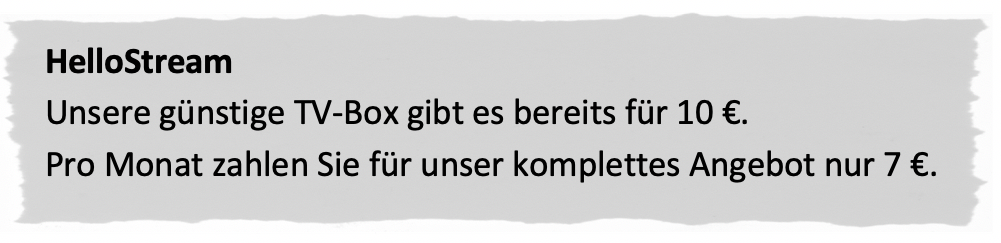 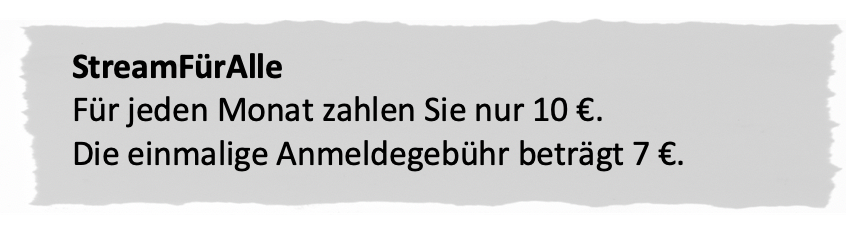 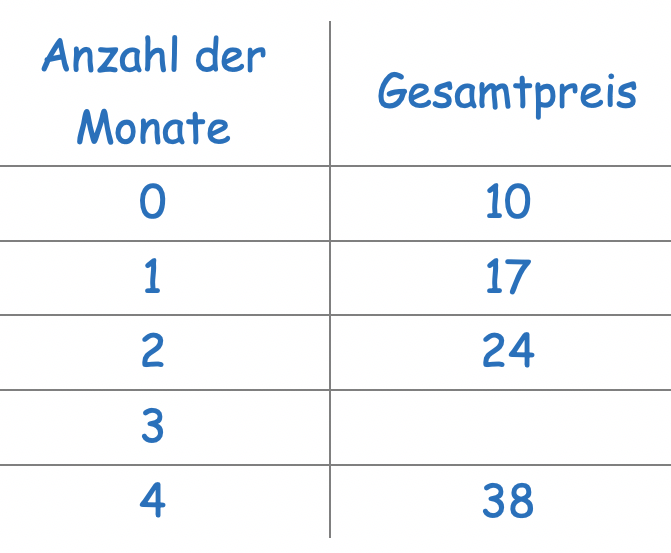 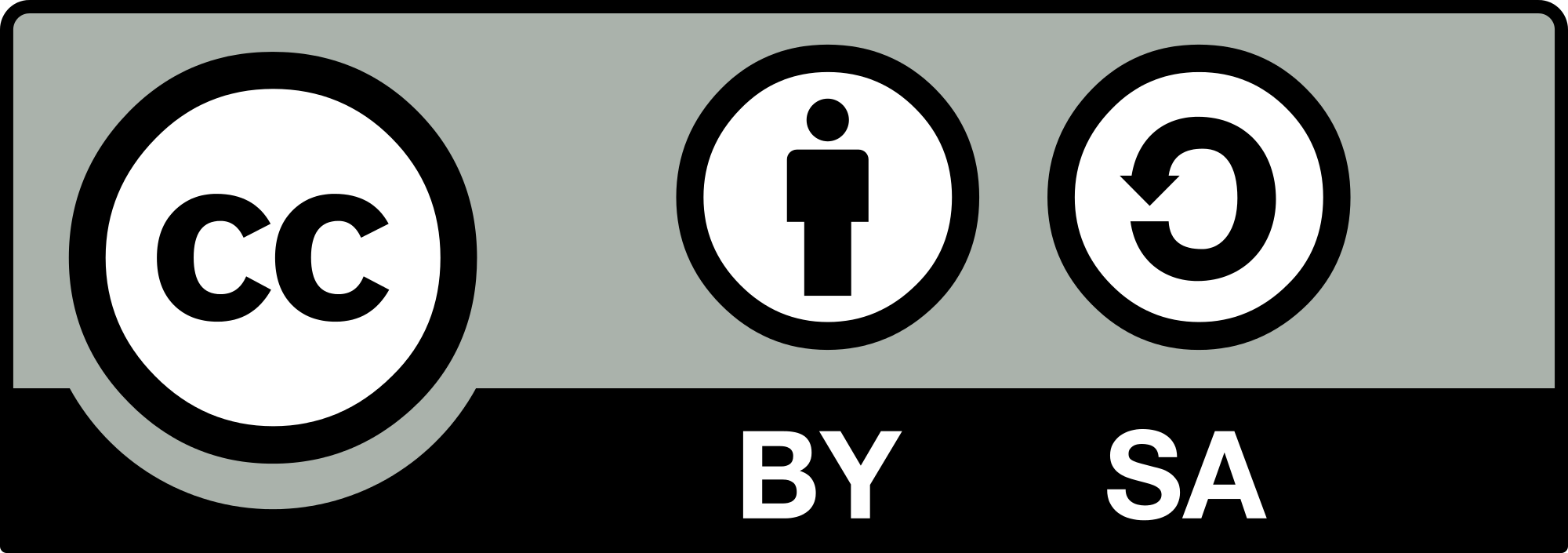 Dieses Material wurde durch Carina Zindel und Susanne Prediger konzipiert und kann unter der Creative Commons Lizenz 4.0 International: BY-SA-NC: Namensnennung – Weitergabe unter gleichen Bedingungen weiterverwendet werden.Zitierbar alsZindel, Carina & Prediger, Susanne (2020). Rückblick auf lineare funktionale Zusammenhänge. Fach- und sprachintegriertes Unterrichtsmaterial. Open Educational Ressource, zugänglich unter sima.dzlm.de/um/9-001Projektherkunft Dieses fach- und sprachintegrierte Fördermaterial ist entstanden im Rahmen des Projekts MuM-Funktionen unter Projektleitung von Susanne Prediger. BildrechteAlle Grafiken sind selbst erstellt von den Autorinnen, die Foto vom Federpendel und vom Messgerät für Strom wurden aus CC-BY-SA-Lizenzen  übernommen.AFunktionale Zusammenhänge beschreibenFunktionale Zusammenhänge beschreibenFunktionale Zusammenhänge beschreibenFunktionale Zusammenhänge beschreibenFunktionale Zusammenhänge beschreibenFunktionale Zusammenhänge beschreibenFunktionale Zusammenhänge beschreibenFunktionale Zusammenhänge beschreibenFunktionale Zusammenhänge beschreiben1Streaming-Angebote im VergleichStreaming-Angebote im VergleichStreaming-Angebote im VergleichStreaming-Angebote im VergleichStreaming-Angebote im VergleichStreaming-Angebote im VergleichStreaming-Angebote im VergleichStreaming-Angebote im VergleichStreaming-Angebote im Vergleich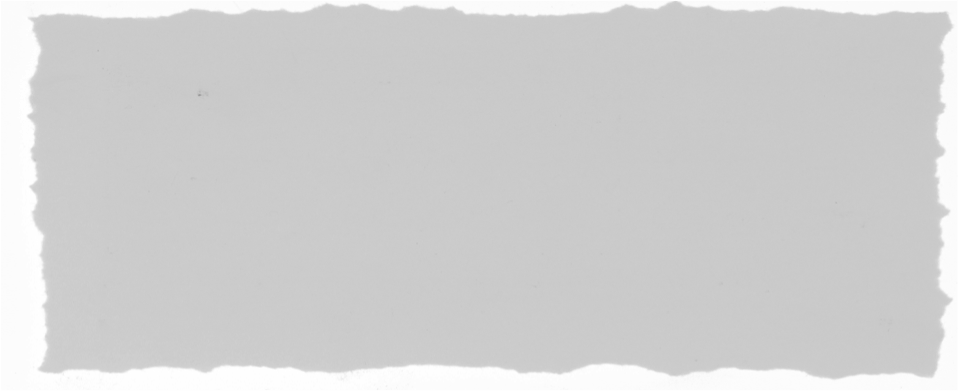 a)Vergleiche die beiden Angebote. Entscheide für jedes Angebot:Wovon hängt der Gesamtpreis ab?Welche Preise muss man nur einmalig bezahlen?Welchen Preis muss man monatlich immer wieder bezahlen?Vergleiche die beiden Angebote. Entscheide für jedes Angebot:Wovon hängt der Gesamtpreis ab?Welche Preise muss man nur einmalig bezahlen?Welchen Preis muss man monatlich immer wieder bezahlen?Vergleiche die beiden Angebote. Entscheide für jedes Angebot:Wovon hängt der Gesamtpreis ab?Welche Preise muss man nur einmalig bezahlen?Welchen Preis muss man monatlich immer wieder bezahlen?Vergleiche die beiden Angebote. Entscheide für jedes Angebot:Wovon hängt der Gesamtpreis ab?Welche Preise muss man nur einmalig bezahlen?Welchen Preis muss man monatlich immer wieder bezahlen?Verwende z.B. diese Satzbausteine:Der Gesamtpreis hängt davon ab,__________.Pro Monat zahlt man _______________, 
das heißt, die Änderungsrate beträgt ________.Einmalig zahlt man ______________.Verwende z.B. diese Satzbausteine:Der Gesamtpreis hängt davon ab,__________.Pro Monat zahlt man _______________, 
das heißt, die Änderungsrate beträgt ________.Einmalig zahlt man ______________.Verwende z.B. diese Satzbausteine:Der Gesamtpreis hängt davon ab,__________.Pro Monat zahlt man _______________, 
das heißt, die Änderungsrate beträgt ________.Einmalig zahlt man ______________.Verwende z.B. diese Satzbausteine:Der Gesamtpreis hängt davon ab,__________.Pro Monat zahlt man _______________, 
das heißt, die Änderungsrate beträgt ________.Einmalig zahlt man ______________.b)Welche Tabelle gehört zum Angebot StreamFürAlle, welche zu HelloStream? Begründe und fülle die Lücken.Welche Tabelle gehört zum Angebot StreamFürAlle, welche zu HelloStream? Begründe und fülle die Lücken.Welche Tabelle gehört zum Angebot StreamFürAlle, welche zu HelloStream? Begründe und fülle die Lücken.Welche Tabelle gehört zum Angebot StreamFürAlle, welche zu HelloStream? Begründe und fülle die Lücken.Welche Tabelle gehört zum Angebot StreamFürAlle, welche zu HelloStream? Begründe und fülle die Lücken.Welche Tabelle gehört zum Angebot StreamFürAlle, welche zu HelloStream? Begründe und fülle die Lücken.Welche Tabelle gehört zum Angebot StreamFürAlle, welche zu HelloStream? Begründe und fülle die Lücken.Welche Tabelle gehört zum Angebot StreamFürAlle, welche zu HelloStream? Begründe und fülle die Lücken.Anzahl der MonateGesamtpreisGesamtpreisGesamtpreisAnzahl der MonateGesamtpreis010101007117171711722424242334383838447c)Welches Angebot lohnt sich bei einer Laufzeit 
von drei Monaten mehr?Welches Angebot lohnt sich bei einer Laufzeit 
von drei Monaten mehr?Verwende z.B. diese Satzbausteine:Nach drei Monaten zahlt man bei StreamFürAlle __________ €.Wenn man HelloStream drei Monate bucht, 
dann ___________________________ . 
Das Angebot von _________________ ist bei 
einer Laufzeit von drei Monaten günstiger, weil _________________________ .Verwende z.B. diese Satzbausteine:Nach drei Monaten zahlt man bei StreamFürAlle __________ €.Wenn man HelloStream drei Monate bucht, 
dann ___________________________ . 
Das Angebot von _________________ ist bei 
einer Laufzeit von drei Monaten günstiger, weil _________________________ .Verwende z.B. diese Satzbausteine:Nach drei Monaten zahlt man bei StreamFürAlle __________ €.Wenn man HelloStream drei Monate bucht, 
dann ___________________________ . 
Das Angebot von _________________ ist bei 
einer Laufzeit von drei Monaten günstiger, weil _________________________ .Verwende z.B. diese Satzbausteine:Nach drei Monaten zahlt man bei StreamFürAlle __________ €.Wenn man HelloStream drei Monate bucht, 
dann ___________________________ . 
Das Angebot von _________________ ist bei 
einer Laufzeit von drei Monaten günstiger, weil _________________________ .Verwende z.B. diese Satzbausteine:Nach drei Monaten zahlt man bei StreamFürAlle __________ €.Wenn man HelloStream drei Monate bucht, 
dann ___________________________ . 
Das Angebot von _________________ ist bei 
einer Laufzeit von drei Monaten günstiger, weil _________________________ .Verwende z.B. diese Satzbausteine:Nach drei Monaten zahlt man bei StreamFürAlle __________ €.Wenn man HelloStream drei Monate bucht, 
dann ___________________________ . 
Das Angebot von _________________ ist bei 
einer Laufzeit von drei Monaten günstiger, weil _________________________ .d)Wie bestimmt man schnell den Gesamtpreis für eine beliebige Anzahl an Monaten?Notiere mit Pfeilen an den Tabellen, wieviel Euro jeweils pro Monat dazukommen.Wie könnte man jeweils den Gesamtpreis nach 12 Monaten bestimmen?Wie könnte man jeweils den Gesamtpreis nach 36 Monaten bestimmen?Wie könnte man jeweils den Gesamtpreis nach x Monaten bestimmen?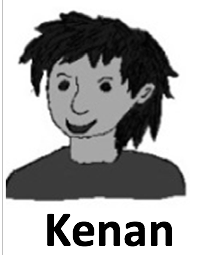 Wie bestimmt man schnell den Gesamtpreis für eine beliebige Anzahl an Monaten?Notiere mit Pfeilen an den Tabellen, wieviel Euro jeweils pro Monat dazukommen.Wie könnte man jeweils den Gesamtpreis nach 12 Monaten bestimmen?Wie könnte man jeweils den Gesamtpreis nach 36 Monaten bestimmen?Wie könnte man jeweils den Gesamtpreis nach x Monaten bestimmen?Wie bestimmt man schnell den Gesamtpreis für eine beliebige Anzahl an Monaten?Notiere mit Pfeilen an den Tabellen, wieviel Euro jeweils pro Monat dazukommen.Wie könnte man jeweils den Gesamtpreis nach 12 Monaten bestimmen?Wie könnte man jeweils den Gesamtpreis nach 36 Monaten bestimmen?Wie könnte man jeweils den Gesamtpreis nach x Monaten bestimmen?Wie bestimmt man schnell den Gesamtpreis für eine beliebige Anzahl an Monaten?Notiere mit Pfeilen an den Tabellen, wieviel Euro jeweils pro Monat dazukommen.Wie könnte man jeweils den Gesamtpreis nach 12 Monaten bestimmen?Wie könnte man jeweils den Gesamtpreis nach 36 Monaten bestimmen?Wie könnte man jeweils den Gesamtpreis nach x Monaten bestimmen?Wie bestimmt man schnell den Gesamtpreis für eine beliebige Anzahl an Monaten?Notiere mit Pfeilen an den Tabellen, wieviel Euro jeweils pro Monat dazukommen.Wie könnte man jeweils den Gesamtpreis nach 12 Monaten bestimmen?Wie könnte man jeweils den Gesamtpreis nach 36 Monaten bestimmen?Wie könnte man jeweils den Gesamtpreis nach x Monaten bestimmen?Wie bestimmt man schnell den Gesamtpreis für eine beliebige Anzahl an Monaten?Notiere mit Pfeilen an den Tabellen, wieviel Euro jeweils pro Monat dazukommen.Wie könnte man jeweils den Gesamtpreis nach 12 Monaten bestimmen?Wie könnte man jeweils den Gesamtpreis nach 36 Monaten bestimmen?Wie könnte man jeweils den Gesamtpreis nach x Monaten bestimmen?Wie bestimmt man schnell den Gesamtpreis für eine beliebige Anzahl an Monaten?Notiere mit Pfeilen an den Tabellen, wieviel Euro jeweils pro Monat dazukommen.Wie könnte man jeweils den Gesamtpreis nach 12 Monaten bestimmen?Wie könnte man jeweils den Gesamtpreis nach 36 Monaten bestimmen?Wie könnte man jeweils den Gesamtpreis nach x Monaten bestimmen?Wie bestimmt man schnell den Gesamtpreis für eine beliebige Anzahl an Monaten?Notiere mit Pfeilen an den Tabellen, wieviel Euro jeweils pro Monat dazukommen.Wie könnte man jeweils den Gesamtpreis nach 12 Monaten bestimmen?Wie könnte man jeweils den Gesamtpreis nach 36 Monaten bestimmen?Wie könnte man jeweils den Gesamtpreis nach x Monaten bestimmen?e)Könnte man auch sagen, 
dass die Anzahl der Monate vom 
Gesamtpreis abhängt? 
Begründe deine Antwort.Könnte man auch sagen, 
dass die Anzahl der Monate vom 
Gesamtpreis abhängt? 
Begründe deine Antwort.Könnte man auch sagen, 
dass die Anzahl der Monate vom 
Gesamtpreis abhängt? 
Begründe deine Antwort.Könnte man auch sagen, 
dass die Anzahl der Monate vom 
Gesamtpreis abhängt? 
Begründe deine Antwort.Könnte man auch sagen, 
dass die Anzahl der Monate vom 
Gesamtpreis abhängt? 
Begründe deine Antwort.Könnte man auch sagen, 
dass die Anzahl der Monate vom 
Gesamtpreis abhängt? 
Begründe deine Antwort.Könnte man auch sagen, 
dass die Anzahl der Monate vom 
Gesamtpreis abhängt? 
Begründe deine Antwort.Könnte man auch sagen, 
dass die Anzahl der Monate vom 
Gesamtpreis abhängt? 
Begründe deine Antwort.2Streaming-Angebote im Vergleich - Mit  Tabellen und Graphen arbeiten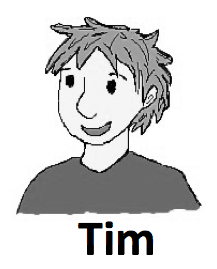 Streaming-Angebote im Vergleich - Mit  Tabellen und Graphen arbeitenStreaming-Angebote im Vergleich - Mit  Tabellen und Graphen arbeitenStreaming-Angebote im Vergleich - Mit  Tabellen und Graphen arbeitenStreaming-Angebote im Vergleich - Mit  Tabellen und Graphen arbeitenStreaming-Angebote im Vergleich - Mit  Tabellen und Graphen arbeitenStreaming-Angebote im Vergleich - Mit  Tabellen und Graphen arbeitenStreaming-Angebote im Vergleich - Mit  Tabellen und Graphen arbeitenStreaming-Angebote im Vergleich - Mit  Tabellen und Graphen arbeiten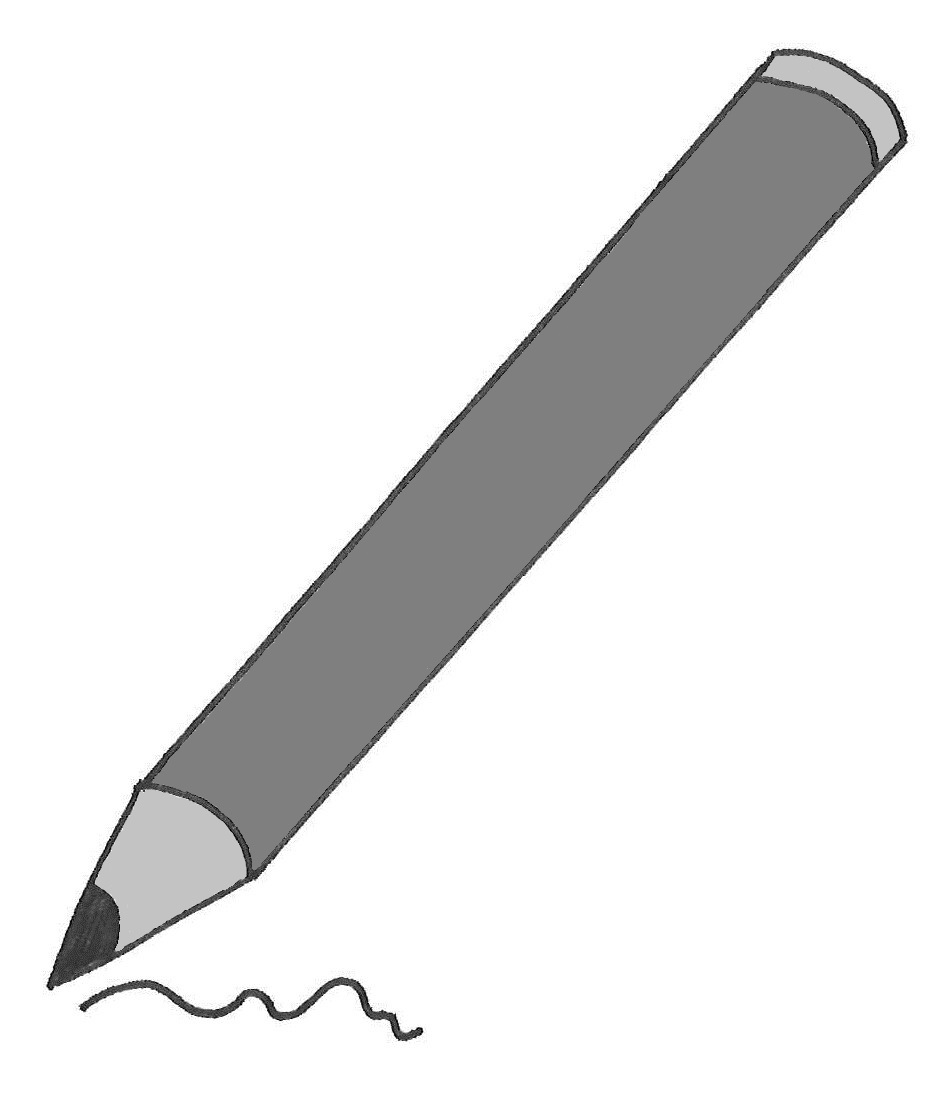 a)Ordne die Graphen den verschiedenen Angeboten aus Aufgabe 1 zu. 
Begründe deine Zuordnung.Ordne die Graphen den verschiedenen Angeboten aus Aufgabe 1 zu. 
Begründe deine Zuordnung.Ordne die Graphen den verschiedenen Angeboten aus Aufgabe 1 zu. 
Begründe deine Zuordnung.Ordne die Graphen den verschiedenen Angeboten aus Aufgabe 1 zu. 
Begründe deine Zuordnung.Ordne die Graphen den verschiedenen Angeboten aus Aufgabe 1 zu. 
Begründe deine Zuordnung.Ordne die Graphen den verschiedenen Angeboten aus Aufgabe 1 zu. 
Begründe deine Zuordnung.Ordne die Graphen den verschiedenen Angeboten aus Aufgabe 1 zu. 
Begründe deine Zuordnung.Ordne die Graphen den verschiedenen Angeboten aus Aufgabe 1 zu. 
Begründe deine Zuordnung.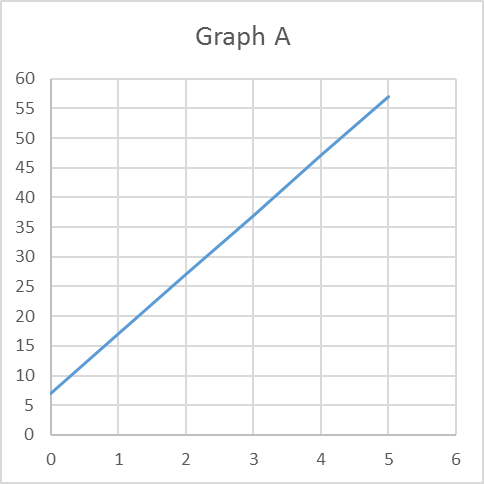 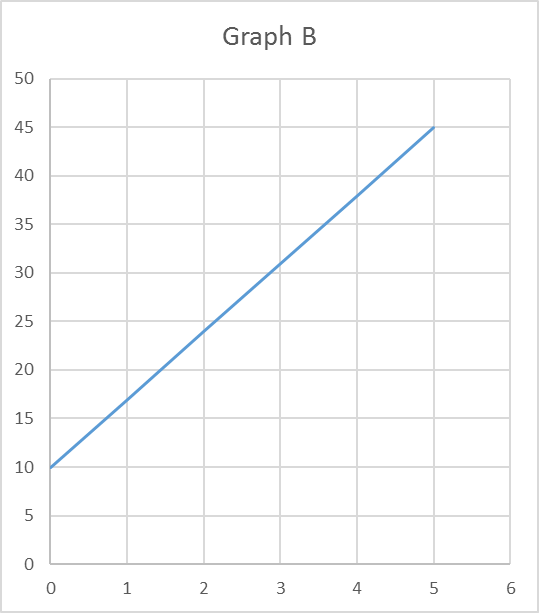 Welche der Satzbausteine helfen Dir?Welche der Satzbausteine helfen Dir?Welche der Satzbausteine helfen Dir?Nützliche Satzbausteine: Pro Monat erhöht sich der Gesamtpreis um ________ €. Dies ist weniger/ mehr als bei dem anderen Angebot. 
Daher verläuft der Graph flacher/ steiler.Einmalig muss man _______ € bezahlen, daher 
liegt der Startwert (oder y-Achsenabschnitt) bei y =  ___Nützliche Satzbausteine: Pro Monat erhöht sich der Gesamtpreis um ________ €. Dies ist weniger/ mehr als bei dem anderen Angebot. 
Daher verläuft der Graph flacher/ steiler.Einmalig muss man _______ € bezahlen, daher 
liegt der Startwert (oder y-Achsenabschnitt) bei y =  ___Nützliche Satzbausteine: Pro Monat erhöht sich der Gesamtpreis um ________ €. Dies ist weniger/ mehr als bei dem anderen Angebot. 
Daher verläuft der Graph flacher/ steiler.Einmalig muss man _______ € bezahlen, daher 
liegt der Startwert (oder y-Achsenabschnitt) bei y =  ___Nützliche Satzbausteine: Pro Monat erhöht sich der Gesamtpreis um ________ €. Dies ist weniger/ mehr als bei dem anderen Angebot. 
Daher verläuft der Graph flacher/ steiler.Einmalig muss man _______ € bezahlen, daher 
liegt der Startwert (oder y-Achsenabschnitt) bei y =  ___Nützliche Satzbausteine: Pro Monat erhöht sich der Gesamtpreis um ________ €. Dies ist weniger/ mehr als bei dem anderen Angebot. 
Daher verläuft der Graph flacher/ steiler.Einmalig muss man _______ € bezahlen, daher 
liegt der Startwert (oder y-Achsenabschnitt) bei y =  ___b)Ab welcher Anzahl an Monaten würdest du dich für HelloStream entscheiden? Begründe deine Antwort.Ab welcher Anzahl an Monaten würdest du dich für HelloStream entscheiden? Begründe deine Antwort.Ab welcher Anzahl an Monaten würdest du dich für HelloStream entscheiden? Begründe deine Antwort.Ab welcher Anzahl an Monaten würdest du dich für HelloStream entscheiden? Begründe deine Antwort.Ab welcher Anzahl an Monaten würdest du dich für HelloStream entscheiden? Begründe deine Antwort.Ab welcher Anzahl an Monaten würdest du dich für HelloStream entscheiden? Begründe deine Antwort.Ab welcher Anzahl an Monaten würdest du dich für HelloStream entscheiden? Begründe deine Antwort.Ab welcher Anzahl an Monaten würdest du dich für HelloStream entscheiden? Begründe deine Antwort.c)Wie entwickeln sich die Gesamt-kosten bei den verschiedenen Angeboten pro Monat? Wie entwickeln sich die Gesamt-kosten bei den verschiedenen Angeboten pro Monat? Wie entwickeln sich die Gesamt-kosten bei den verschiedenen Angeboten pro Monat? Nützliche Satzbausteine: Pro Monat kommen Kosten von ________ Euro hinzu.Die Änderungsrate (Steigung) beträgt ________ .Nützliche Satzbausteine: Pro Monat kommen Kosten von ________ Euro hinzu.Die Änderungsrate (Steigung) beträgt ________ .Nützliche Satzbausteine: Pro Monat kommen Kosten von ________ Euro hinzu.Die Änderungsrate (Steigung) beträgt ________ .Nützliche Satzbausteine: Pro Monat kommen Kosten von ________ Euro hinzu.Die Änderungsrate (Steigung) beträgt ________ .Nützliche Satzbausteine: Pro Monat kommen Kosten von ________ Euro hinzu.Die Änderungsrate (Steigung) beträgt ________ .d)Wie erkennt man die Veränderung der Gesamtkosten pro Monat in den vier Darstellungen?Wie erkennt man die Veränderung der Gesamtkosten pro Monat in den vier Darstellungen?Wie erkennt man die Veränderung der Gesamtkosten pro Monat in den vier Darstellungen?Wie erkennt man die Veränderung der Gesamtkosten pro Monat in den vier Darstellungen?Wie erkennt man die Veränderung der Gesamtkosten pro Monat in den vier Darstellungen?Wie erkennt man die Veränderung der Gesamtkosten pro Monat in den vier Darstellungen?Wie erkennt man die Veränderung der Gesamtkosten pro Monat in den vier Darstellungen?Wie erkennt man die Veränderung der Gesamtkosten pro Monat in den vier Darstellungen?im Text?im Graphen? in der Tabelle? in der Funktionsgleichung? im Text?im Graphen? in der Tabelle? in der Funktionsgleichung? im Text?im Graphen? in der Tabelle? in der Funktionsgleichung? im Text?im Graphen? in der Tabelle? in der Funktionsgleichung? im Text?im Graphen? in der Tabelle? in der Funktionsgleichung? im Text?im Graphen? in der Tabelle? in der Funktionsgleichung? im Text?im Graphen? in der Tabelle? in der Funktionsgleichung? im Text?im Graphen? in der Tabelle? in der Funktionsgleichung? BFunktionale Zusammenhänge mathematisierenFunktionale Zusammenhänge mathematisierenFunktionale Zusammenhänge mathematisierenFunktionale Zusammenhänge mathematisieren3Streaming-Angebote vergleichenStreaming-Angebote vergleichenStreaming-Angebote vergleichenStreaming-Angebote vergleichena)Beschreibe in wenigen Sätzen, für welches Angebot du dich entscheiden würdest, 
und begründe deine Entscheidung.Beschreibe in wenigen Sätzen, für welches Angebot du dich entscheiden würdest, 
und begründe deine Entscheidung.Beschreibe in wenigen Sätzen, für welches Angebot du dich entscheiden würdest, 
und begründe deine Entscheidung.b)Wieviel bezahlt man bei dem Angebot von DreamStream nach einem, zwei, drei bzw. sechs Monaten? Beschrifte zunächst den Tabellenkopf passend.Fülle anschließend die Tabelle aus und 
schreibe jeweils einen Antwortsatz.Nach einem Monat muss man _______ Euro bezahlen.Nach zwei Monaten…usw.b)Wieviel bezahlt man bei dem Angebot von DreamStream nach einem, zwei, drei bzw. sechs Monaten? Beschrifte zunächst den Tabellenkopf passend.Fülle anschließend die Tabelle aus und 
schreibe jeweils einen Antwortsatz.Nach einem Monat muss man _______ Euro bezahlen.Nach zwei Monaten…usw.b)Wieviel bezahlt man bei dem Angebot von DreamStream nach einem, zwei, drei bzw. sechs Monaten? Beschrifte zunächst den Tabellenkopf passend.Fülle anschließend die Tabelle aus und 
schreibe jeweils einen Antwortsatz.Nach einem Monat muss man _______ Euro bezahlen.Nach zwei Monaten…usw.b)Wieviel bezahlt man bei dem Angebot von DreamStream nach einem, zwei, drei bzw. sechs Monaten? Beschrifte zunächst den Tabellenkopf passend.Fülle anschließend die Tabelle aus und 
schreibe jeweils einen Antwortsatz.Nach einem Monat muss man _______ Euro bezahlen.Nach zwei Monaten…usw.b)Wieviel bezahlt man bei dem Angebot von DreamStream nach einem, zwei, drei bzw. sechs Monaten? Beschrifte zunächst den Tabellenkopf passend.Fülle anschließend die Tabelle aus und 
schreibe jeweils einen Antwortsatz.Nach einem Monat muss man _______ Euro bezahlen.Nach zwei Monaten…usw.c)Wieviel bezahlt man bei dem Angebot von StreamoX3 nach einem, zwei, drei 
bzw. sechs Monaten? Notiere in der Tabelle und schreibe 
jeweils einen Antwortsatz.c)Wieviel bezahlt man bei dem Angebot von StreamoX3 nach einem, zwei, drei 
bzw. sechs Monaten? Notiere in der Tabelle und schreibe 
jeweils einen Antwortsatz.c)Wieviel bezahlt man bei dem Angebot von StreamoX3 nach einem, zwei, drei 
bzw. sechs Monaten? Notiere in der Tabelle und schreibe 
jeweils einen Antwortsatz.c)Wieviel bezahlt man bei dem Angebot von StreamoX3 nach einem, zwei, drei 
bzw. sechs Monaten? Notiere in der Tabelle und schreibe 
jeweils einen Antwortsatz.c)Wieviel bezahlt man bei dem Angebot von StreamoX3 nach einem, zwei, drei 
bzw. sechs Monaten? Notiere in der Tabelle und schreibe 
jeweils einen Antwortsatz.4Streaming Angebote im GraphenStreaming Angebote im GraphenStreaming Angebote im Graphena)Beim Graphen Zeichnen werden die Achsen beschriftet, um zu zeigen, welche Größe von welcher anderen abhängt. 
Die unabhängige Größe wird meist mit x im Funktionsterm bezeichnet und an der horizontalen Achse abgetragen.Die von x abhängige Größe wird mit y oder f(x) bezeichnet und an der vertikalen Achse abgetragen.Beschrifte die Achsen des Koordinatensystems und zeiche den Graphen  zu beiden Angeboten aus Aufgabe 3 ein, der zu jeder Laufzeit (in Monaten) den Gesamtpreis (in Euro) angibt.b)Wieviel bezahlt man jeweils nach x Monaten? Stelle eine Funktionsgleichung auf:Lege dazu zunächst fest, um welche Abhängigkeit es geht.Welche Bedeutung die Variablen x und f(x) haben sollen.Nutze z.B. diese Satzbausteine:Es geht um ______________ in Abhängigkeit von _________________ ._______________ hängt von ___________ ab. Daher lege ich fest, dass 
x für ______________ __ und 
f (x) für _______________ steht.c)Schau dir noch einmal deine Begründung in Aufgabe 3a) an. Verrgleiche sie mit den Überlegungen in Aufgabe 3b) bis 4b). Würdest du deine Entscheidung nun ändern? Schau dir noch einmal deine Begründung in Aufgabe 3a) an. Verrgleiche sie mit den Überlegungen in Aufgabe 3b) bis 4b). Würdest du deine Entscheidung nun ändern? 5Ein weiteres Streaming-AngebotEin weiteres Streaming-AngebotEin weiteres Streaming-AngebotEin weiteres Streaming-AngebotEin weiteres Streaming-AngebotEin weiteres Streaming-Angebot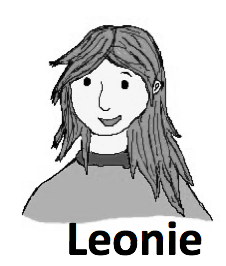 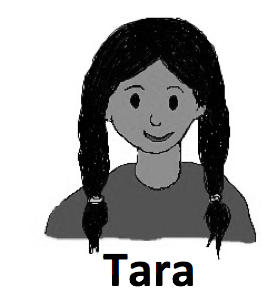 Wieso glaubt Leonie, dass das Angebot von Stream24 viel günstiger ist als die anderen beiden? Und wieso ist Tara der Meinung, dass man die Angebote gar nicht vergleichen kann? 
Was antwortest du den beiden?Wieso glaubt Leonie, dass das Angebot von Stream24 viel günstiger ist als die anderen beiden? Und wieso ist Tara der Meinung, dass man die Angebote gar nicht vergleichen kann? 
Was antwortest du den beiden?Wieso glaubt Leonie, dass das Angebot von Stream24 viel günstiger ist als die anderen beiden? Und wieso ist Tara der Meinung, dass man die Angebote gar nicht vergleichen kann? 
Was antwortest du den beiden?Wieso glaubt Leonie, dass das Angebot von Stream24 viel günstiger ist als die anderen beiden? Und wieso ist Tara der Meinung, dass man die Angebote gar nicht vergleichen kann? 
Was antwortest du den beiden?Wieso glaubt Leonie, dass das Angebot von Stream24 viel günstiger ist als die anderen beiden? Und wieso ist Tara der Meinung, dass man die Angebote gar nicht vergleichen kann? 
Was antwortest du den beiden?Du kannst dazu z.B. folgende Satzbausteine verwenden:Es geht um den Zusammenhang von ______ und ______.Es wird der Zusammenhang von ______ und ______ beschrieben.Es wird ______________ in Beziehung zu ___________________ gesetzt.Du kannst dazu z.B. folgende Satzbausteine verwenden:Es geht um den Zusammenhang von ______ und ______.Es wird der Zusammenhang von ______ und ______ beschrieben.Es wird ______________ in Beziehung zu ___________________ gesetzt.Du kannst dazu z.B. folgende Satzbausteine verwenden:Es geht um den Zusammenhang von ______ und ______.Es wird der Zusammenhang von ______ und ______ beschrieben.Es wird ______________ in Beziehung zu ___________________ gesetzt.Du kannst dazu z.B. folgende Satzbausteine verwenden:Es geht um den Zusammenhang von ______ und ______.Es wird der Zusammenhang von ______ und ______ beschrieben.Es wird ______________ in Beziehung zu ___________________ gesetzt.Du kannst dazu z.B. folgende Satzbausteine verwenden:Es geht um den Zusammenhang von ______ und ______.Es wird der Zusammenhang von ______ und ______ beschrieben.Es wird ______________ in Beziehung zu ___________________ gesetzt.6Das weitere Streaming Angebot in Tabellen konkretisierenDas weitere Streaming Angebot in Tabellen konkretisierenDas weitere Streaming Angebot in Tabellen konkretisierenDas weitere Streaming Angebot in Tabellen konkretisierenDas weitere Streaming Angebot in Tabellen konkretisierenDas weitere Streaming Angebot in Tabellen konkretisierena)Welchen Zusammenhang betrachten Leonie und Tara in Aufgabe 5 jeweils? Fülle die beiden Tabellenköpfe entsprechend aus. Fülle anschließend die Tabellen mit einigen Werten.Erkläre auch mit dem Satzbaustein „_______ hängt von ______ ab.“Welchen Zusammenhang betrachten Leonie und Tara in Aufgabe 5 jeweils? Fülle die beiden Tabellenköpfe entsprechend aus. Fülle anschließend die Tabellen mit einigen Werten.Erkläre auch mit dem Satzbaustein „_______ hängt von ______ ab.“Welchen Zusammenhang betrachten Leonie und Tara in Aufgabe 5 jeweils? Fülle die beiden Tabellenköpfe entsprechend aus. Fülle anschließend die Tabellen mit einigen Werten.Erkläre auch mit dem Satzbaustein „_______ hängt von ______ ab.“Welchen Zusammenhang betrachten Leonie und Tara in Aufgabe 5 jeweils? Fülle die beiden Tabellenköpfe entsprechend aus. Fülle anschließend die Tabellen mit einigen Werten.Erkläre auch mit dem Satzbaustein „_______ hängt von ______ ab.“Welchen Zusammenhang betrachten Leonie und Tara in Aufgabe 5 jeweils? Fülle die beiden Tabellenköpfe entsprechend aus. Fülle anschließend die Tabellen mit einigen Werten.Erkläre auch mit dem Satzbaustein „_______ hängt von ______ ab.“b)Erstelle zu den von Leonie und Tara angesprochenen funktionalen Zusammenhängen 
jeweils einen Graphen. Was unterscheidet die Graphen?Graph A:	                                                                 Graph B:Erstelle zu den von Leonie und Tara angesprochenen funktionalen Zusammenhängen 
jeweils einen Graphen. Was unterscheidet die Graphen?Graph A:	                                                                 Graph B:Erstelle zu den von Leonie und Tara angesprochenen funktionalen Zusammenhängen 
jeweils einen Graphen. Was unterscheidet die Graphen?Graph A:	                                                                 Graph B:Erstelle zu den von Leonie und Tara angesprochenen funktionalen Zusammenhängen 
jeweils einen Graphen. Was unterscheidet die Graphen?Graph A:	                                                                 Graph B:Erstelle zu den von Leonie und Tara angesprochenen funktionalen Zusammenhängen 
jeweils einen Graphen. Was unterscheidet die Graphen?Graph A:	                                                                 Graph B:c)c)Welche Aussagen passen 
zu welchem Graphen? Notiere den passenden Graphen (A oder B) 
und begründe deine Zuordnung.Passt zu Graph …Passt nicht zu Graph …c)c)Welche Aussagen passen 
zu welchem Graphen? Notiere den passenden Graphen (A oder B) 
und begründe deine Zuordnung.Der Gesamtpreis ist abhängig von der Anzahl der Monate.		c)c)Welche Aussagen passen 
zu welchem Graphen? Notiere den passenden Graphen (A oder B) 
und begründe deine Zuordnung.Die Anzahl der Monate sind abhängig 
vom Gesamtpreis.c)c)Welche Aussagen passen 
zu welchem Graphen? Notiere den passenden Graphen (A oder B) 
und begründe deine Zuordnung.Der Preis in einem Monat ist abhängig 
von der Anzahl der aktuellen Filme.	c)c)Welche Aussagen passen 
zu welchem Graphen? Notiere den passenden Graphen (A oder B) 
und begründe deine Zuordnung.Die Anzahl der aktuellen Filme ist abhängig von dem Preis in einem Monat.	CAlles berechenbar, oder nicht?Alles berechenbar, oder nicht?Alles berechenbar, oder nicht?Alles berechenbar, oder nicht?Alles berechenbar, oder nicht?Alles berechenbar, oder nicht?7Welche Fragen können beantwortet werden?Welche Fragen können beantwortet werden?Welche Fragen können beantwortet werden?Welche Fragen können beantwortet werden?Welche Fragen können beantwortet werden?Welche Fragen können beantwortet werden?a)FlatGuck2.0FlatGuck2.0FlatGuck2.0FlatGuck2.0FlatGuck2.0Welche der folgenden Fragen können mit welcher Funktionsgleichung beantwortet werden? Ordne zu und begründe.Wie viele Filme hat Sina gekauft, wenn sie 59€ bezahlen muss?Was zahlt Sina in einem Monat, wenn sie 5 Filme gekauft hat?Wie hoch ist der Gesamtpreis für Sina nach 6 Monaten?Nach wie vielen Monaten hat Sina hier 84,99 € bezahlt?Welche der folgenden Fragen können mit welcher Funktionsgleichung beantwortet werden? Ordne zu und begründe.Wie viele Filme hat Sina gekauft, wenn sie 59€ bezahlen muss?Was zahlt Sina in einem Monat, wenn sie 5 Filme gekauft hat?Wie hoch ist der Gesamtpreis für Sina nach 6 Monaten?Nach wie vielen Monaten hat Sina hier 84,99 € bezahlt?Welche der folgenden Fragen können mit welcher Funktionsgleichung beantwortet werden? Ordne zu und begründe.Wie viele Filme hat Sina gekauft, wenn sie 59€ bezahlen muss?Was zahlt Sina in einem Monat, wenn sie 5 Filme gekauft hat?Wie hoch ist der Gesamtpreis für Sina nach 6 Monaten?Nach wie vielen Monaten hat Sina hier 84,99 € bezahlt?Welche der folgenden Fragen können mit welcher Funktionsgleichung beantwortet werden? Ordne zu und begründe.Wie viele Filme hat Sina gekauft, wenn sie 59€ bezahlen muss?Was zahlt Sina in einem Monat, wenn sie 5 Filme gekauft hat?Wie hoch ist der Gesamtpreis für Sina nach 6 Monaten?Nach wie vielen Monaten hat Sina hier 84,99 € bezahlt?Welche der folgenden Fragen können mit welcher Funktionsgleichung beantwortet werden? Ordne zu und begründe.Wie viele Filme hat Sina gekauft, wenn sie 59€ bezahlen muss?Was zahlt Sina in einem Monat, wenn sie 5 Filme gekauft hat?Wie hoch ist der Gesamtpreis für Sina nach 6 Monaten?Nach wie vielen Monaten hat Sina hier 84,99 € bezahlt?b)Beantworte die Fragen zu dem jeweiligen Angebot.Beantworte die Fragen zu dem jeweiligen Angebot.Beantworte die Fragen zu dem jeweiligen Angebot.Beantworte die Fragen zu dem jeweiligen Angebot.Beantworte die Fragen zu dem jeweiligen Angebot.DFunktionen interpretierenFunktionen interpretierenFunktionen interpretieren8Um welchen funktionalen Zusammenhang geht es?Um welchen funktionalen Zusammenhang geht es?Um welchen funktionalen Zusammenhang geht es?a)Woran erkennt man den funktionalen Zusammenhang in den verschiedenen Darstellungen?Woran erkennt man den funktionalen Zusammenhang in den verschiedenen Darstellungen?Formuliere entsprechende Aussagen dazu, wie man den funktionalen Zusammenhang anhand 
einer Tabelle oder Funktions-
gleichung erkennen kann.Nützliche Satzbausteine:Auf der x-Achse des Graphen ist _______________, auf der y-Achse ist _____________ notiert. 
Also wird ___________ in Abhängigkeit von ______________ angegeben.Das Diagramm zeigt, 
wie ____________ von _____________ abhängt. b)Woran erkennt man die Änderungsrate in den verschiedenen Darstellungen?Woran erkennt man die Änderungsrate in den verschiedenen Darstellungen?9Versteckte AbhängigkeitenVersteckte Abhängigkeitena)Flohmarkt 1:  Max verkauft Bücher auf dem Flohmarkt. Die folgende Funktionsgleichung gibt seinen Gewinn in Abhängigkeit von der Anzahl der verkauften Bücher an: f (x) = 2x - 5    Wofür stehen die Variablen x und f(x) im Kontext Flohmarkt 1?Was bedeutet f(3)?Was bedeuten die Zahlen 2 und 5 im Kontext Flohmarkt?Wie viele Bücher muss Max verkaufen, um einen Gewinn von 15 € zu erzielen?Welchen Gewinn macht Max, wenn er 12 Bücher verkauft?Wie viele Bücher muss Max verkaufen, damit er keinen Verlust macht?b)Flohmarkt 2:  Max verkauft Bücher auf dem Flohmarkt. Die Funktionsgleichung 
ordnet jedem Gewinn die Anzahl der Bücher zu, die er dafür verkaufen müsste:
f ( x) = 0,5 x + 2,5 Wofür stehen die Variablen x und f(x)?Was bedeutet f(10)?Was bedeuten die Zahlen 0,5 und 2,5,?Wie viele Bücher muss Max verkaufen, um einen Gewinn von 15 € zu erzielen?Welchen Gewinn macht Max, wenn er 12 Bücher verkauft?Wie viele Bücher muss Max verkaufen, damit er keinen Verlust macht?c)Vergleiche die Ergebnisse von Aufgabenteil a) und b). Was fällt dir auf? Erkläre deine Beobachtung.10Verschiedene Formulierungen – selbst funktionale Zusammenhänge findenVerschiedene Formulierungen – selbst funktionale Zusammenhänge findena)Formuliere die Aufgabe jeweils in drei verschiedene Varianten um, indem du die anderen Sprachmittel aus Aufgabe 3 benutzt.Die Funktionsgleichung gibt ____________ in Abhängigkeit von ________________ an.Die Funktionsgleichung ordnet __________________ __________________ zu.Die Funktionsgleichung gibt für jede(n/s) _______________ ________________ an.11Funktionale Zusammenhänge in den NaturwissenschaftenFunktionale Zusammenhänge in den NaturwissenschaftenIn den Naturwissenschaften dienen Funktionen dazu, auch schwierige Phänomene zu beschreiben. Wenn man die Funktionsgleichung kennt, kann man Vorhersagen machen. a)Metallfedern dehnen sich aus, wenn Gewichte daran hängen. 
Durch Experimente haben Forschende herausgefunden, dass jedem Gewicht (in g)
die Länge der Feder (in cm) zugeordnet werden kann 
und folgende Funktionsgleichung entsteht: 𝑓(𝑥) = 0,025𝑥 + 7,5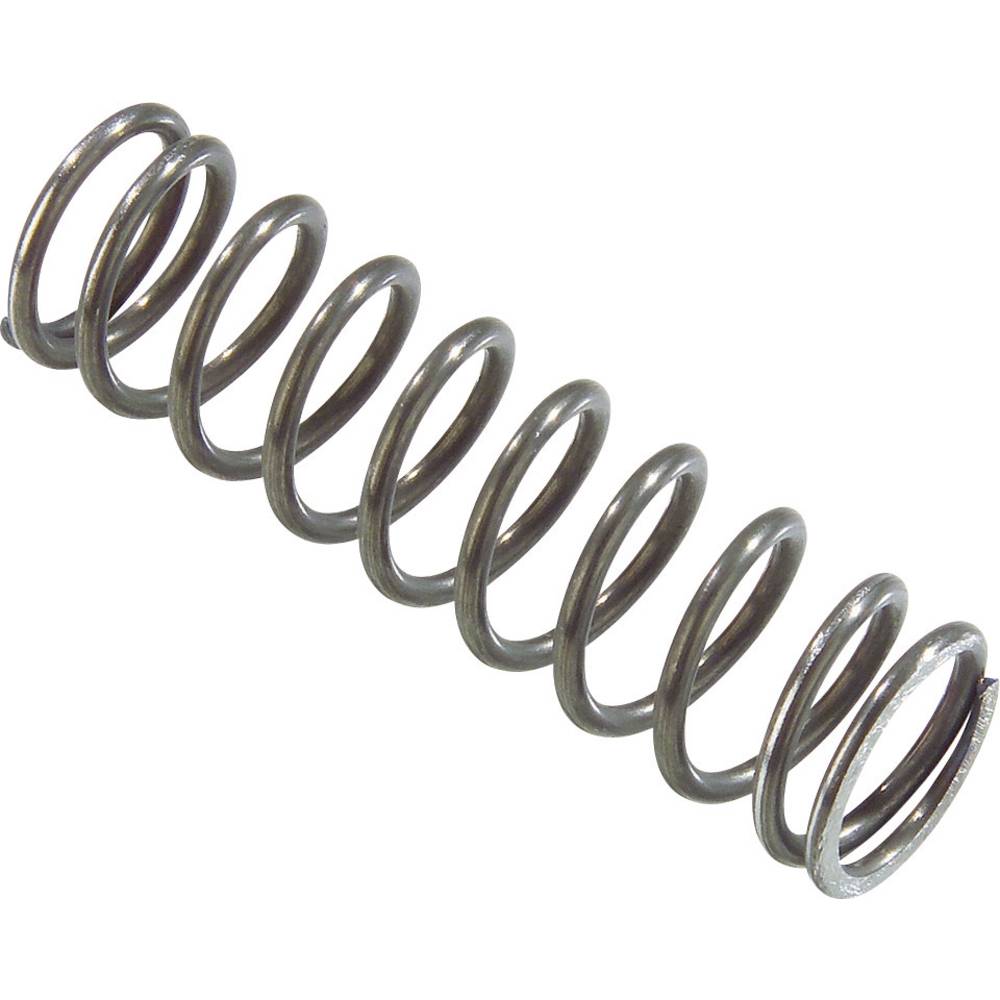 Beschreibe in deinen eigenen Worten, was f(10) dann bedeutet. 
Welche Fragen stellst du dir selbst dazu? (Notfalls spicken in Aufgabe 9)Welches Gewicht muss an die Feder gehängt werden, 
um eine Länge von 10 cm zu erreichen?b)Die folgende Funktionsgleichung gibt für einen elektrischen Widerstand 
von 100 Ohm die Spannung (in Volt) in Abhängigkeit von der Stromstärke 
(in Ampere) an: 𝑓(𝑥) = 100𝑥. 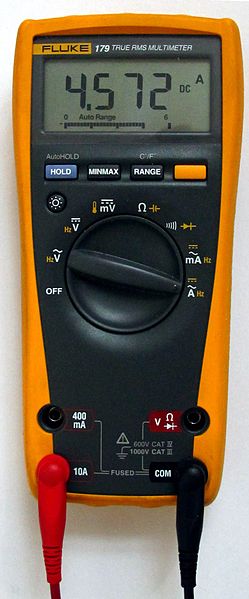 Wie groß muss die Stromstärke sein, um eine Spannung von 50 Volt 
zu erreichen?
Welche Fragen stellst du dir selbst dazu? c)Eine zweite Funktionsgleichung 𝑔(𝑥) = 0,01𝑥 ordnet einer Spannung (in Volt) 
die Stromstärke (in Ampere) zu. Wie groß muss die Stromstärke sein, um eine Spannung von 50 Volt zu erreichen? 
Welche Fragen stellst du dir selbst dazu? Erkläre, wie die Funktionsgleichungen f aus b) und g aus dieser Aufgabe zusammenhängen.EProportionale und lineare Zusammenhänge im VergleichProportionale und lineare Zusammenhänge im VergleichProportionale und lineare Zusammenhänge im VergleichProportionale und lineare Zusammenhänge im VergleichProportionale und lineare Zusammenhänge im VergleichProportionale und lineare Zusammenhänge im Vergleich12Wann darf man verdoppeln?Wann darf man verdoppeln?Wann darf man verdoppeln?Wann darf man verdoppeln?Wann darf man verdoppeln?Wann darf man verdoppeln?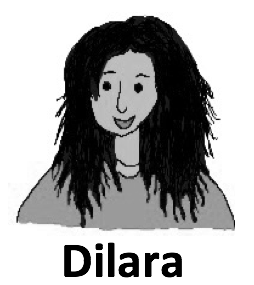 a)Wie kommt Leonie zu ihrer Einschätzung? Wie erklärst du ihr, warum Dilara recht hat?Wie kommt Leonie zu ihrer Einschätzung? Wie erklärst du ihr, warum Dilara recht hat?Wie kommt Leonie zu ihrer Einschätzung? Wie erklärst du ihr, warum Dilara recht hat?Wie kommt Leonie zu ihrer Einschätzung? Wie erklärst du ihr, warum Dilara recht hat?Wie kommt Leonie zu ihrer Einschätzung? Wie erklärst du ihr, warum Dilara recht hat?b)Sarah hat zu den beiden Angeboten Tabellen angefertigt. Für welche Tabelle stimmt Leonies Aussage, für welche nicht? Überprüfe anhand einiger Wertepaare. Beschrifte dazu die Pfeile. Erkläre.Sarah hat zu den beiden Angeboten Tabellen angefertigt. Für welche Tabelle stimmt Leonies Aussage, für welche nicht? Überprüfe anhand einiger Wertepaare. Beschrifte dazu die Pfeile. Erkläre.Sarah hat zu den beiden Angeboten Tabellen angefertigt. Für welche Tabelle stimmt Leonies Aussage, für welche nicht? Überprüfe anhand einiger Wertepaare. Beschrifte dazu die Pfeile. Erkläre.Sarah hat zu den beiden Angeboten Tabellen angefertigt. Für welche Tabelle stimmt Leonies Aussage, für welche nicht? Überprüfe anhand einiger Wertepaare. Beschrifte dazu die Pfeile. Erkläre.Sarah hat zu den beiden Angeboten Tabellen angefertigt. Für welche Tabelle stimmt Leonies Aussage, für welche nicht? Überprüfe anhand einiger Wertepaare. Beschrifte dazu die Pfeile. Erkläre.Anzahl der MonateGesamtpreis bei 
Stream___________Anzahl der MonateGesamtpreis bei Stream ________02000127110234220341330448440c)Welcher der folgenden Graphen gehört zu welchem Angebot aus Aufgabe 11? Begründe.
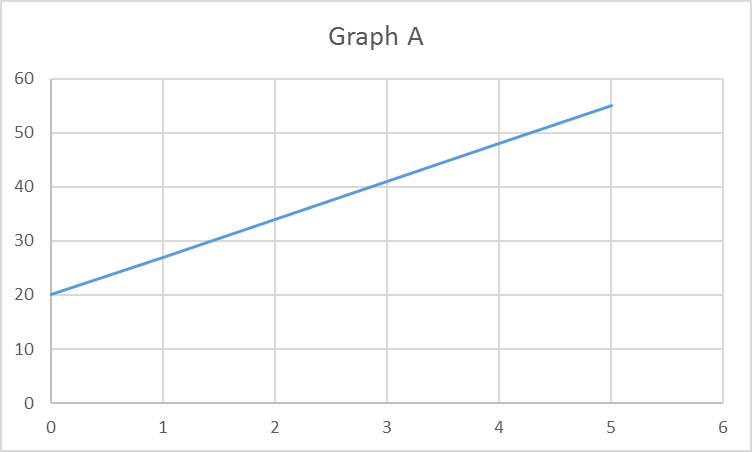 Welcher der folgenden Graphen gehört zu welchem Angebot aus Aufgabe 11? Begründe.
Welcher der folgenden Graphen gehört zu welchem Angebot aus Aufgabe 11? Begründe.
Welcher der folgenden Graphen gehört zu welchem Angebot aus Aufgabe 11? Begründe.
Welcher der folgenden Graphen gehört zu welchem Angebot aus Aufgabe 11? Begründe.
Nützliche Satzbausteine: Wenn noch kein Monat vergangen ist, muss man ____________ € bezahlen. Die einmalige Gebühr beträgt _______ €.Nach ________ Monaten muss man ________ € bezahlen.Pro Monat erhöht sich der Gesamtpreis um _____ €, d.h. die Änderungsrate beträgt ______ €.Nützliche Satzbausteine: Wenn noch kein Monat vergangen ist, muss man ____________ € bezahlen. Die einmalige Gebühr beträgt _______ €.Nach ________ Monaten muss man ________ € bezahlen.Pro Monat erhöht sich der Gesamtpreis um _____ €, d.h. die Änderungsrate beträgt ______ €.Nützliche Satzbausteine: Wenn noch kein Monat vergangen ist, muss man ____________ € bezahlen. Die einmalige Gebühr beträgt _______ €.Nach ________ Monaten muss man ________ € bezahlen.Pro Monat erhöht sich der Gesamtpreis um _____ €, d.h. die Änderungsrate beträgt ______ €.Nützliche Satzbausteine: Wenn noch kein Monat vergangen ist, muss man ____________ € bezahlen. Die einmalige Gebühr beträgt _______ €.Nach ________ Monaten muss man ________ € bezahlen.Pro Monat erhöht sich der Gesamtpreis um _____ €, d.h. die Änderungsrate beträgt ______ €.Nützliche Satzbausteine: Wenn noch kein Monat vergangen ist, muss man ____________ € bezahlen. Die einmalige Gebühr beträgt _______ €.Nach ________ Monaten muss man ________ € bezahlen.Pro Monat erhöht sich der Gesamtpreis um _____ €, d.h. die Änderungsrate beträgt ______ €.13Proportionale und lineare Zusammenhängen vergleichenProportionale und lineare Zusammenhängen vergleichena)Funktionale Zusammenhänge, die eine konstante Änderungsrate haben, nennt man linear.Lineare funktionale Zusammenhänge, deren Startwert gleich Null ist, nennt man proportional.Beschreiben die Angebote aus Aufgabe 12 proportionale oder nur lineare funktionale Zusammenhänge? Begründe am Graphen.Begründe auch an den Tabellen aus Aufgabe 12. b)Erkläre Dilaras Idee.c)Erstelle zu beiden Graphen aus Aufgabenteil a) eine Funktionsgleichung. Kann man auch an der Funktionsgleichung schnell erkennen, oder der funktionale Zusammenhang proportional oder nur linear ist?d)Für welche Angebote stimmen Leonies und Dilaras Aussagen? Begründe deine Einschätzung.Nützliche Satzbausteine: Pro Portion kommen _________ € hinzu.Das Verhältnis zwischen ___________ und ______________ bleibt gleich/ nicht gleich.e)Kann es einen proportionalen Zusammenhang geben, der nicht linear ist? Erkläre.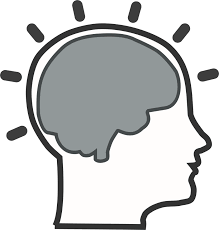 Sprachspeicher: Lineare funktionale Zusammenhänge Was sind funktionale Zusammenhänge?Einen funktionalen Zusammenhang kann man so beschreiben: 
Wenn sich die 1. (unabhängige) Größe verändert, 
dann verändert sich auch die 2. (abhängige) Größe. 
Die 2. Größe hängt also von der ersten Größe ab.Für den funktionalen Zusammenhang unten bedeutet das zum Beispiel:________________________________________________________________________Funktion in Tabelle                                           im Graphen                     in der Funktionsgleichung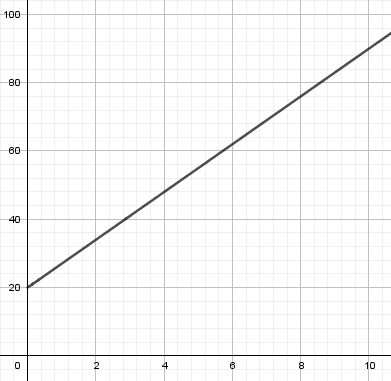 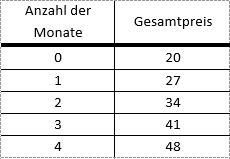 So kann man Funktionswerte in verschiedenen Darstellungen ablesen:  Nach _______ Monaten beträgt der Gesamtpreis 34 €.Nach 4 Monaten beträgt der Gesamtpreis _________ €.Was sind lineare funktionale Zusammenhänge?Lineare Eigenschaften beschreiben:Einmalig muss man 20 € bezahlen, d.h. der Startwert ist 20.Pro Monat kommen 7 € hinzu, d.h. die Steigung oder Änderungsrate ist 7.
Eine Funktion heißt linear, wenn die Steigung konstant ist.So prüft man in der Tabelle, ob die Funktion linear ist: ______________________________________________________________________Weitere Satzbausteine für (lineare) funktionale Zusammenhänge: